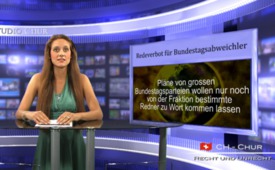 Redeverbot für Bundestagsabweichler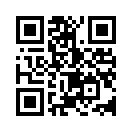 Wenn die Pläne der grossen deutschen Bundestagsparteien verabschiedet worden wären, dürfte der Parlamentspräsident nur noch jenen Rednern das Wort erteilen...Wenn die Pläne der großen
deutschen Bundestagsparteien
verabschiedet worden wären,
dürfte künftig der Parlamentspräsident
nur noch jenen
Rednern das Wort erteilen, die
von den Fraktionen als solche
bestimmt worden sind. Die Gründe
für diese „Maulkorb-Pläne“
waren die Vorkommnisse bei
den hitzigen Debatten um die
Euro-Rettungsschirme. Parlamentspräsident
Norbert Lammert
(CDU) hatte den beiden Abweichlern
Klaus-Peter Willsch
(CDU) und Frank Schäffler
(FDP) das Wort erteilt, obwohl
sie nicht von den Fraktionen
dazu bestimmt worden waren,
damit sich die Meinungsvielfalt
innerhalb der Parteien widerspiegeln
könne. Wirklich deshalb?
Oder ging es um eine
„Stichprobe“? Denn die daraufhin
geplanten Einschränkungen
der Redefreiheit stießen zwar erwartungsgemäß
auf heftigen Widerstand
und wurden schließlich
für diese Legislaturperiode fallen
gelassen. Doch die Absicht wurde
offenbar, in welche Richtung
es künftig gehen könnte ... oder
soll?von mabQuellen:Basler Zeitung vom 17. April 2012, Seite 6 Politische Hintergrundinformationen Nr. 13-14/2012, Seite 98 www.niederlausitz-aktuell.de/artikel_6_20604.phpDas könnte Sie auch interessieren:---Kla.TV – Die anderen Nachrichten ... frei – unabhängig – unzensiert ...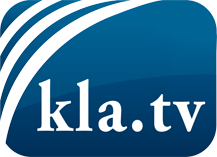 was die Medien nicht verschweigen sollten ...wenig Gehörtes vom Volk, für das Volk ...tägliche News ab 19:45 Uhr auf www.kla.tvDranbleiben lohnt sich!Kostenloses Abonnement mit wöchentlichen News per E-Mail erhalten Sie unter: www.kla.tv/aboSicherheitshinweis:Gegenstimmen werden leider immer weiter zensiert und unterdrückt. Solange wir nicht gemäß den Interessen und Ideologien der Systempresse berichten, müssen wir jederzeit damit rechnen, dass Vorwände gesucht werden, um Kla.TV zu sperren oder zu schaden.Vernetzen Sie sich darum heute noch internetunabhängig!
Klicken Sie hier: www.kla.tv/vernetzungLizenz:    Creative Commons-Lizenz mit Namensnennung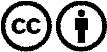 Verbreitung und Wiederaufbereitung ist mit Namensnennung erwünscht! Das Material darf jedoch nicht aus dem Kontext gerissen präsentiert werden. Mit öffentlichen Geldern (GEZ, Serafe, GIS, ...) finanzierte Institutionen ist die Verwendung ohne Rückfrage untersagt. Verstöße können strafrechtlich verfolgt werden.